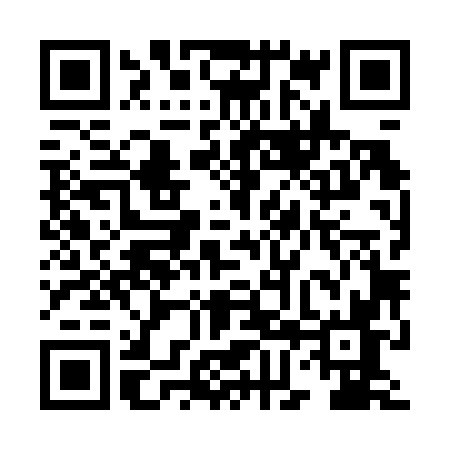 Prayer times for Stare Gronowo, PolandWed 1 May 2024 - Fri 31 May 2024High Latitude Method: Angle Based RulePrayer Calculation Method: Muslim World LeagueAsar Calculation Method: HanafiPrayer times provided by https://www.salahtimes.comDateDayFajrSunriseDhuhrAsrMaghribIsha1Wed2:355:1512:485:578:2110:522Thu2:345:1312:475:588:2310:533Fri2:335:1112:475:598:2510:544Sat2:325:0912:476:008:2710:555Sun2:315:0712:476:018:2810:556Mon2:315:0512:476:028:3010:567Tue2:305:0312:476:038:3210:578Wed2:295:0112:476:058:3410:579Thu2:284:5912:476:068:3510:5810Fri2:274:5812:476:078:3710:5911Sat2:274:5612:476:088:3911:0012Sun2:264:5412:476:098:4011:0013Mon2:254:5212:476:108:4211:0114Tue2:254:5112:476:118:4411:0215Wed2:244:4912:476:118:4511:0216Thu2:234:4812:476:128:4711:0317Fri2:234:4612:476:138:4911:0418Sat2:224:4412:476:148:5011:0519Sun2:224:4312:476:158:5211:0520Mon2:214:4212:476:168:5311:0621Tue2:214:4012:476:178:5511:0722Wed2:204:3912:476:188:5611:0723Thu2:204:3712:476:198:5811:0824Fri2:194:3612:476:208:5911:0925Sat2:194:3512:476:209:0111:0926Sun2:184:3412:486:219:0211:1027Mon2:184:3312:486:229:0311:1128Tue2:174:3112:486:239:0511:1129Wed2:174:3012:486:249:0611:1230Thu2:174:2912:486:249:0711:1331Fri2:164:2812:486:259:0911:13